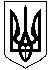 УКРАЇНАОЛЕКСАНДРІЙСЬКА РАЙОННА ДЕРЖАВНА АДМІНІСТРАЦІЯ КІРОВОГРАДСЬКОЇ  ОБЛАСТІВІДДІЛ ОСВІТИвул. 6-го Грудня, 25, м. Олександрія, Кіровоградська область, 28000, тел./факс 05 (235) 4-40-39, E-mail:  woorda2015@ukr.net Код ЄДРПОУ 02144134_06.02.2015р.  №__252__     Голові     сільської   радиПро надання інформації Відділ освіти Олександрійської районної державної адміністрації Кіровоградської області  просить терміново надати інформацію  щодо площ земельних ділянок в розрізі категорій земель та грошовою оцінкою окремо по кожному начальному закладу, які розташовані на території сільської ради. Інформацію надавати згідно додатку.Начальник відділу освіти  							О. КоріненкоГорова Л.І. (05235)-41350УКРАЇНАОЛЕКСАНДРІЙСЬКА РАЙОННА ДЕРЖАВНА АДМІНІСТРАЦІЯ КІРОВОГРАДСЬКОЇ  ОБЛАСТІВІДДІЛ ОСВІТИвул. 6-го Грудня, 25, м. Олександрія, Кіровоградська область, 28000, тел./факс 05 (235) 4-40-39, E-mail:  woorda2015@ukr.net Код ЄДРПОУ 02144134_06.02.2015р.  №__252_Голові                        селищної  ради   Про надання інформації Відділ освіти Олександрійської районної державної адміністрації Кіровоградської області  просить терміново надати інформацію  щодо площ земельних ділянок в розрізі категорій земель та грошовою оцінкою окремо по кожному начальному закладу, які розташовані  на території  селищної ради. Інформацію надавати згідно додатку.Начальник відділу освіти  							О. КоріненкоГорова Л.І. (05235)-41350Додаток до листа № 252 від 06.02.2015р.Довідкапро наявність земель та розподіл їх за власниками земель, землекористувачами, угіддями (за даними форми 6-зем)Підтверджуємо, що згідно з даними державного земельного кадастру району за Вашою установою зареєстровані земельні ділянки станом на  01.01.2015р.№ п/пНазва закладу (документи, що встановлюють право власності та/або користування землею)Місце знаходження земельної ділянки Основне цільове призначення земельної ділянкиКатегорія земельПлоща земельної ділянки (кв.м. або га) та грошова оцінка 1 кв.м., 1 га у грн..